Worksheet1 (2 copies) – Group AThe National Space Committee’s QuestionnaireThe National Space Committee’s AnnouncementWorksheet2 (2 copies) – Group B, CThe Candidate’s BackgroundNoun CardsPower Point pictures.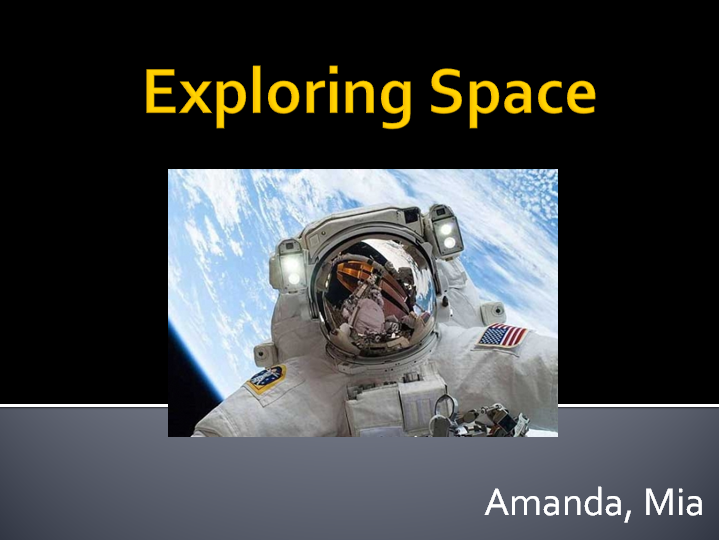 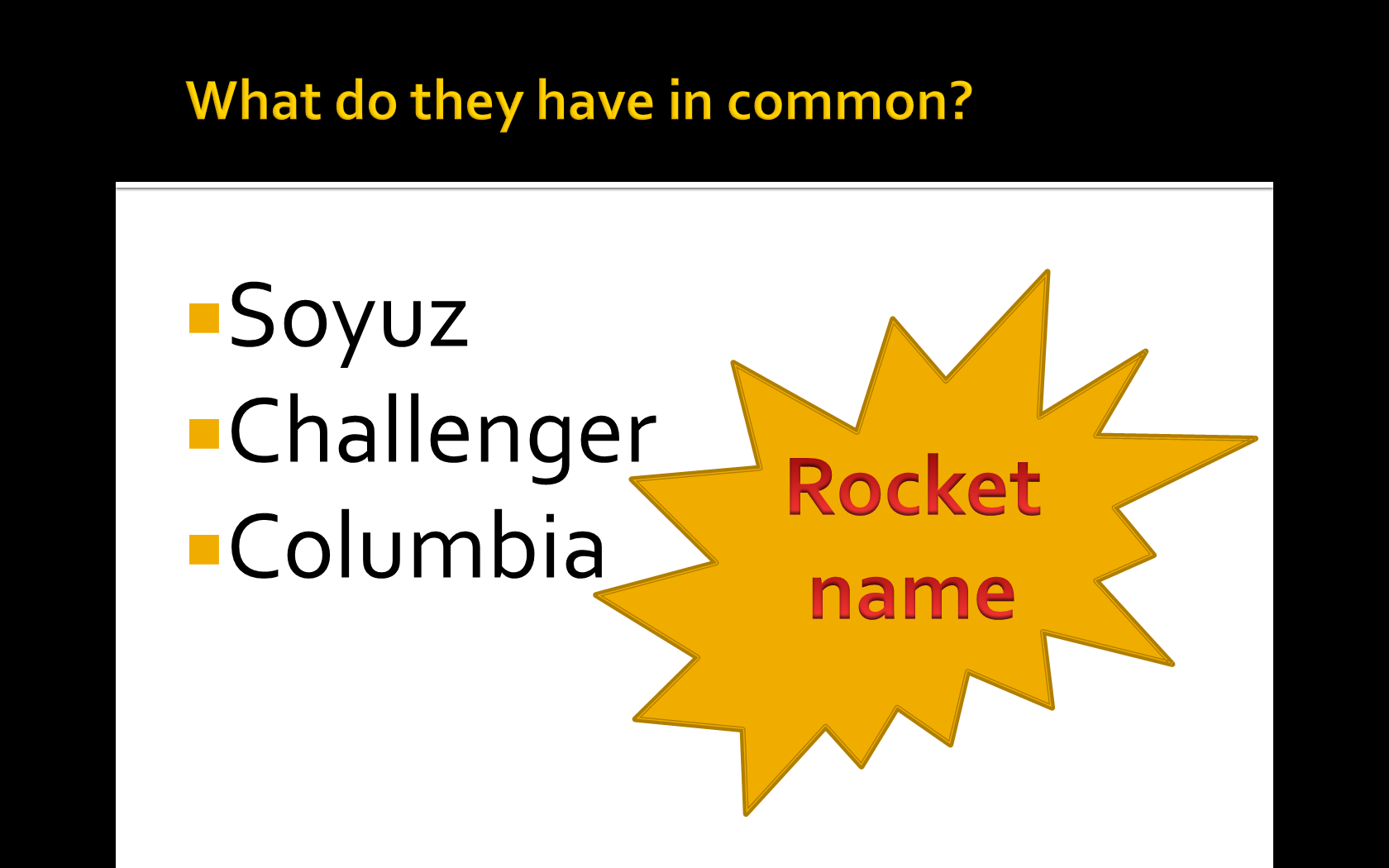 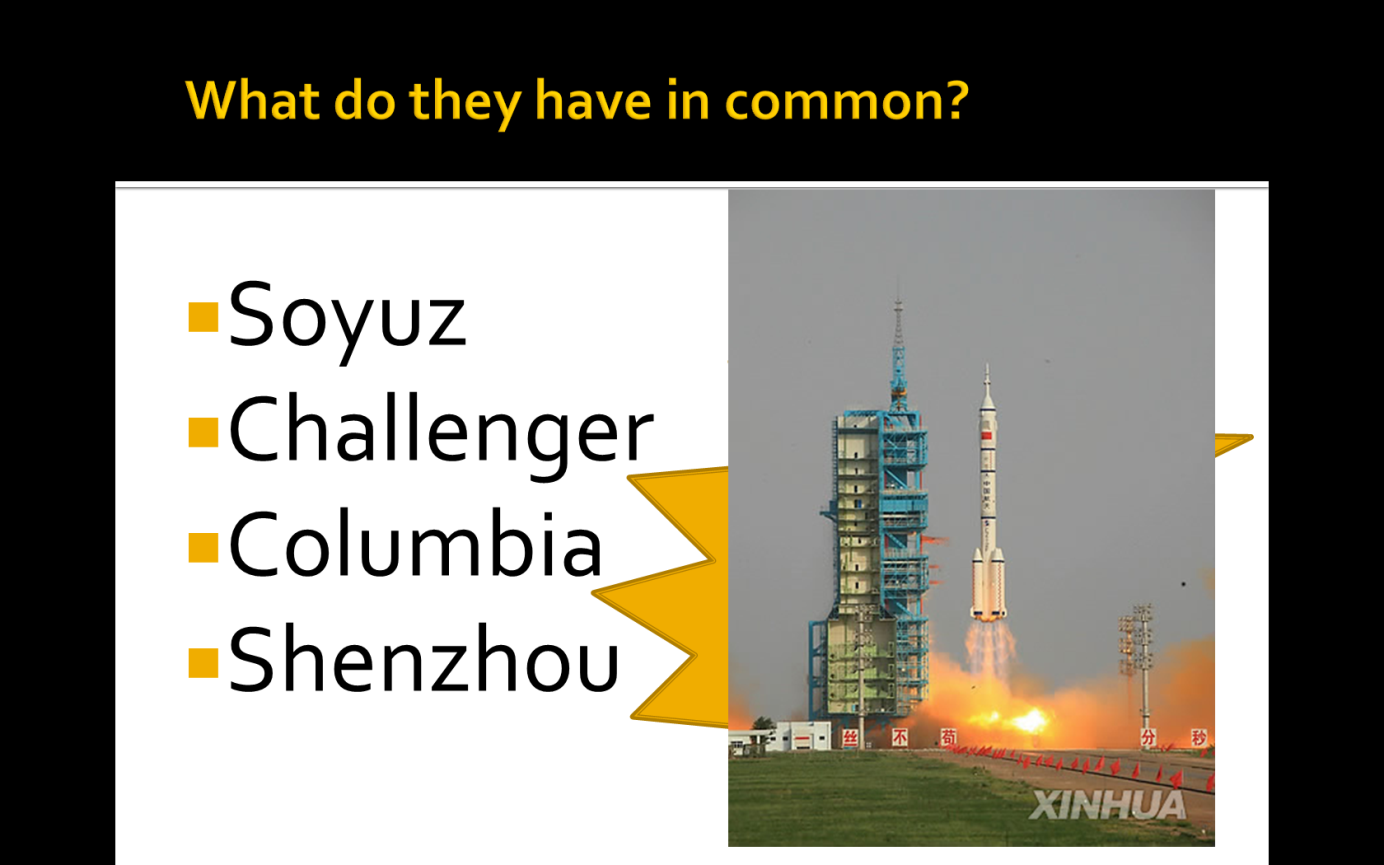 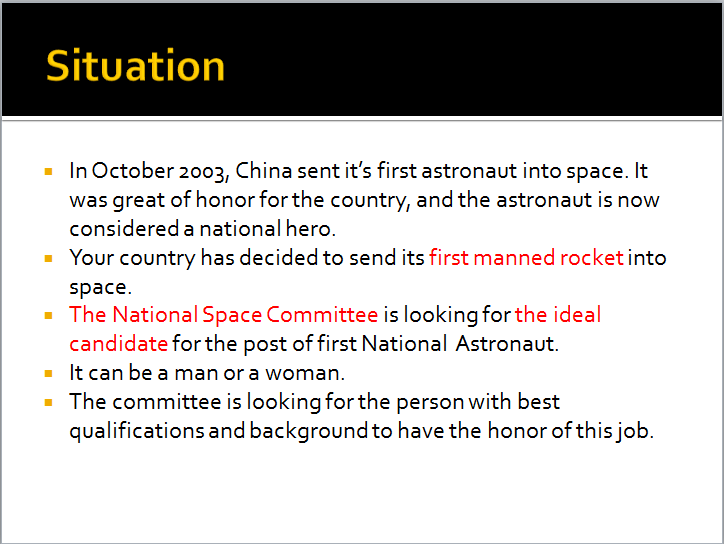 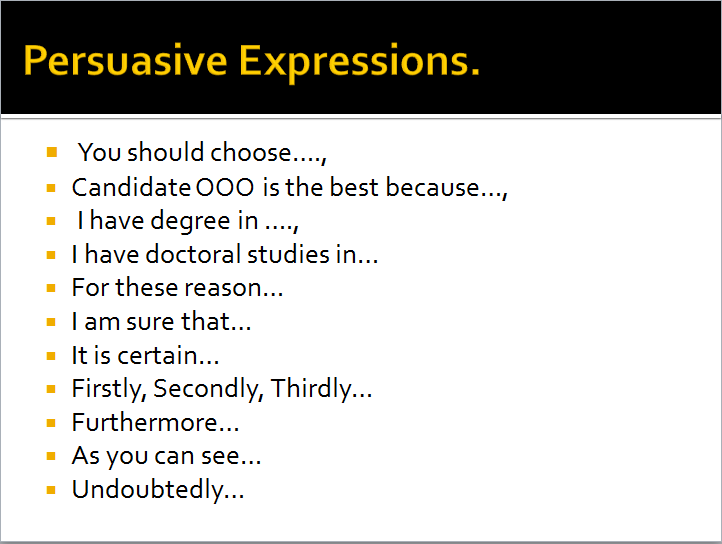 ☐ Listening   ☐ Speaking   ☐ Reading   ☐ Grammar  ☐ WritingTopic:  Exploring SpaceInstructor:Amanda, MiaLevel:Upper-IntermediateStudents:8Length:30 MinutesMaterials:PowerPointWorksheet1 : 2 copiesWorksheet2 : 2 copiesRole cardsNoun cardsWhiteboard and markersAims:Students can learn how to persuade other people by using persuasive language and doing a role play.Students will be able to practice the persuasive language during an interview.Students will be able to speak fluently by giving their strong viewpoints as an announcement.Students will work cooperatively in a group by sharing opinions.Language Skills:Listening : other Ss’ responses to interview, other Ss’ opinions in discussion, background information of each group’s candidateReading : role card, situationSpeaking : discussion on candidate’s background, asking and answering during interview with committeeWriting : filling in worksheet during an activityLanguage Systems:Phonology : correct pronunciation of announcementFunction : hypothesizing, persuading, asking and answeringLexis : persuasive wordsDiscourse : discussionGrammar : persuasive language, WH- information questions to interviewAssumptions:Some Ss may already know the persuasive vocabulary.All Ss can speak and write in English but not very accurately.Ss enjoying discussion.Anticipated Errors and Solutions:Some Ss may not understand the instructions clearly.→ Explain more in details and ask more ICQ’s and CCQ’s.If a S in a group seems not participated enough→ Give him or her a hint and encourage other Ss in the group to ask him or her opinions.If Ss need more time to finish their activity→ Give them a time warning beforehand, give 2 more minutes to finish their activity.If Ss finish their activity early (SOS plan)→ Give Ss an extra activity to work on. – storytelling activityReferences:   www.google.comhttp://www.onestopenglish.com/Pre-taskPre-taskPre-taskPre-taskMaterials: Board, Board makers, Power Point. Materials: Board, Board makers, Power Point. Materials: Board, Board makers, Power Point. Materials: Board, Board makers, Power Point. TimeSet UpStudent ActivityTeacher Talk1min2minWhole classWhole classAnswer : They are all name of rocket.Answer : China.Answer : Shenzhou.Answer : To send first manned rocket into space.Answer : The ideal candidate.Answer : No.<Greeting & Rapport>(Write on the board ‘Exploring Space’)Hello, everyone. Do you like journey?How about the journey to the space?(Show the Power Point)What do they all have in common?Very good! And do you know which other country have sent people into space? What was the name of China’s spaceship?Good!<Giving a situation>InstructionToday I’ll give you a situation and then we will do a role-play. Let’s see the situation. (Show the Power Point)CCQWhat has your country decided?Who is the National Space Committee looking for?Should the candidate be a man? Great.Task- preparationTask- preparationTask- preparationTask- preparationMaterials: Role cards, worksheet1,2 , Board and markersMaterials: Role cards, worksheet1,2 , Board and markersMaterials: Role cards, worksheet1,2 , Board and markersMaterials: Role cards, worksheet1,2 , Board and markersTimeSet UpStudent ActivityTeacher Talk2 min8minWhole classGroup workWhole classAnswer : Persuasive languages. Answer : 8.Answer : No.Answer : Yes.InstructionWe will divide the class into groups of 3.One group will be the National Space Committee and the other two groups will be made up of a candidate and his (or her) supporters.<Vocabulary>InstructionWhat kind of languages can the candidate or supporter use?I will show you, persuasive expressions. (Show the Power Point)You can use these expressions when you interview.<Preparing the role>I’ll give you a role card randomly. (Distribute the role cards)Read your role card and gather into groups. Here is group A, this is group B, and group C. Move to your group seat.(Distribute worksheet1 to group A, worksheet2 to group B and C)You have 8 minutes for preparing. Group A can prepare for some questions to interview the candidates. Group B and C can work on the reasons with the candidate’s backgrounds why the candidate is qualified and how to persuade the committee to select their candidate.ICQHow much time do you have?Do you work alone?Can the candidate change their height?Now, let’s start!MonitorMonitor discreetly. Answer students if they ask. And jot down errors in the language Ss make.Task RealizationTask RealizationTask RealizationTask RealizationMaterials: Board and markersMaterials: Board and markersMaterials: Board and markersMaterials: Board and markersTimeSet UpStudent ActivityTeacher Talk1min8min3min2minWhole classGroup workWhole classAnswer : 8.Answer : No.Doing interview.Sharing their information.Group A students stand up and speak their decision.<Role-play>InstructionTimes up. Attention, please.Now we will have time for the members of group A to interview group B and C.You have 8 minutes.Please members of group A stand up, and move to group B and C. Have your seat.ICQHow much time do you have?Can only candidate answer?Make sure that everyone speaks actively.And respect each other.You may beginMonitorMonitor discreetly. Answer students if they ask. And jot down errors in the language Ss make.Instruction2 minutes left.(Ask if they need more time. If so, give them 2 more minutes.)OK. Now the National Space Committee decides who will receive the job and prepare the announcement.And others can share your information with other group.You have 3 minutes.InstructionTimes up. Attention, please.Group A, please announce your decision.Post-taskPost-taskPost-taskPost-taskMaterials: Board and markers, Teacher’s note for error correctionMaterials: Board and markers, Teacher’s note for error correctionMaterials: Board and markers, Teacher’s note for error correctionMaterials: Board and markers, Teacher’s note for error correctionTimeSet UpStudent ActivityTeacher Talk3min Whole class<Feedback>Did you enjoy today’s activity?(Listen to Ss feedback on the activity)<Language Focus>Error Correction :(Write Ss errors on the board and try to correct as a whole class)Thank you for your participation!Enjoy your rest of day.SOS ActivitySOS ActivitySOS ActivitySOS ActivityMaterials: Noun cards, Basket, Board and markersMaterials: Noun cards, Basket, Board and markersMaterials: Noun cards, Basket, Board and markersMaterials: Noun cards, Basket, Board and markersTimeSet UpStudent ActivityTeacher Talk5min~10minWhole classPicking up the noun cards in the basket and thinking of what to say to make a story<Storytelling Activity>InstructionIn this basket, there are cards with nouns written. Each S picks one card and tells a story containing the noun each of you picked. Please raise your hand if you don’t know the word that you picked. If S raise hand, write the word on the board and have other students explain that word. Each student has to say at least two full sentences. So, we will start to tell a story from OOO.  The last student should finish the story.Group AYou are a member of the National Space Committee.You must decide what kind of candidate you are looking for and what kind of questions you are going to ask. You will interview Group B’s candidate.After doing interview, you will have 3 minutes to decide who will receive the job with your partner. You must make your announcement to the rest of class.Group AYou are a member of the National Space Committee.You must decide what kind of candidate you are looking for and what kind of question you are going to ask.You will interview Group C’s candidate.After doing interview, you will have 3 minutes to decide who will receive the job with your partner. You must make your announcement to the rest of class.Group BYou are the candidate for the post of first National Astronaut. You must plan your backgrounds with as much detail as possible.Group BYou are the supporter of candidate for the post of first National Astronaut. You must plan his (or her) backgrounds with as much detail as possible.Group BYou are the supporter of candidate for the post of first National Astronaut. You must plan his (or her) backgrounds with as much detail as possible.Group CYou are the candidate for the post of first National Astronaut. You must plan your backgrounds with as much detail as possible.Group CYou are the supporter of candidate for the post of first National Astronaut. You must plan his (or her) backgrounds with as much detail as possible.Group CYou are the supporter of candidate for the post of first National Astronaut. You must plan his (or her) backgrounds with as much detail as possible.Name: Gender : Age :Height :Major : Hobby :Special Ability :CalendarChickenZombieSuitcaseCareerInterpreterAxesClock